Пояснительная записка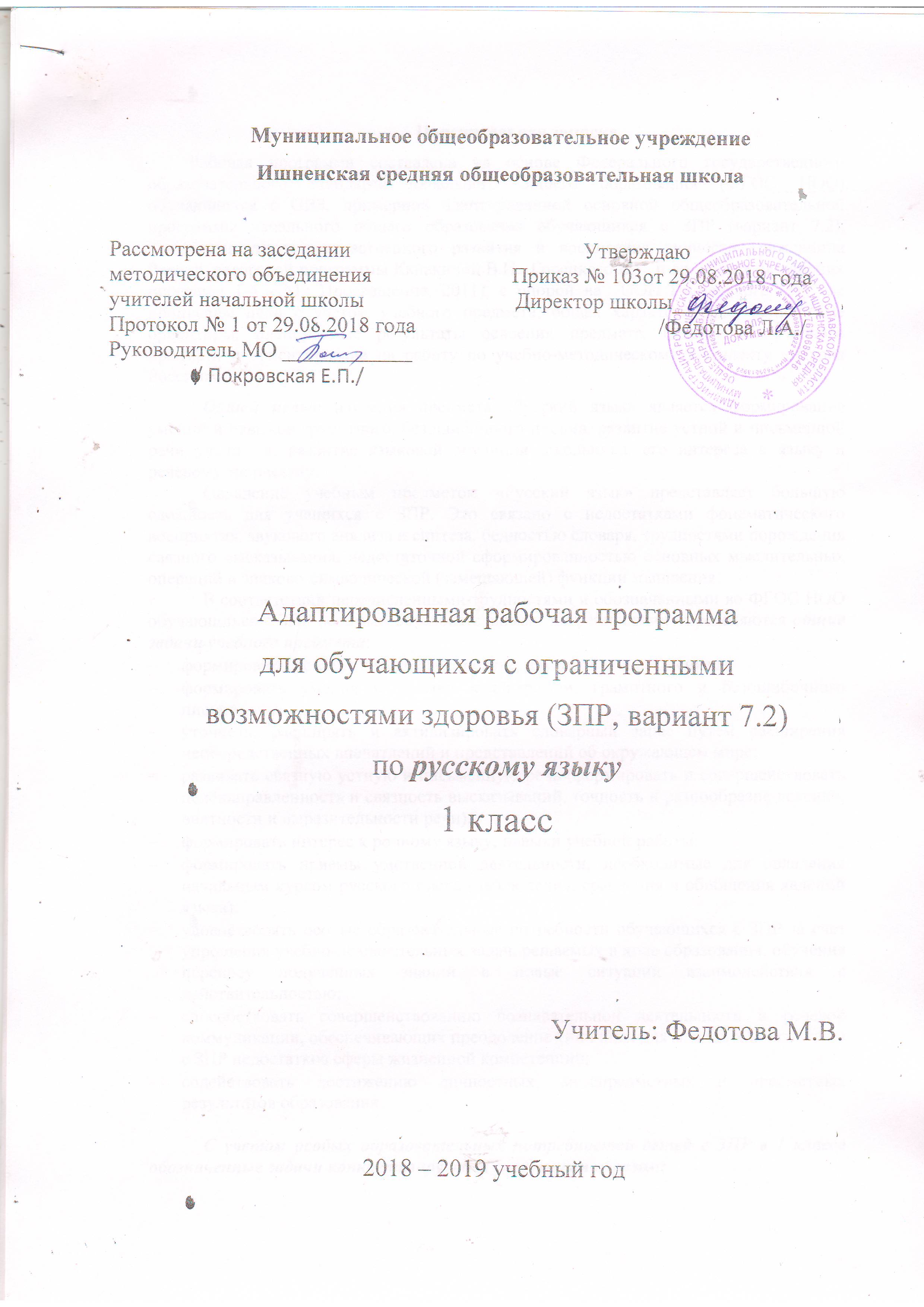 Рабочая программа составлена на основе Федерального государственного образовательного стандарта начального общего образования (ФГОС НОО) обучающихся с ОВЗ, примерной адаптированной основной общеобразовательной программы начального общего образования обучающихся с ЗПР (вариант 7.2), Концепции духовно-нравственного развития и воспитания личности гражданина России, авторской программы Канакиной В.П., Горецкого В.Г. и др. (Сборник рабочих программ 1-4 - М.: Просвещение, 2011), с опорой на  ООП Ишненского ОУ, где прописаны цели с учетом учебного предмета, общая характеристика, ценностные ориентиры, планируемые результаты освоения предмета, содержание учебного предмета и ориентирована на работу по учебно-методическому комплекту «Школа России».Общей целью изучения предмета «Русский язык» является формирование умений и навыков грамотного, безошибочного письма, развитие устной и письменной речи учащихся; развитие языковой эрудиции школьника, его интереса к языку и речевому творчеству.Овладение учебным предметом «Русский язык» представляет большую сложность для учащихся с ЗПР. Это связано с недостатками фонематического восприятия, звукового анализа и синтеза, бедностью словаря, трудностями порождения связного высказывания, недостаточной сформированностью основных мыслительных операций и знаково-символической (замещающей) функции мышления.В соответствии перечисленными трудностями и обозначенными во ФГОС НОО обучающихся с ЗПР особыми образовательными потребностями определяются общие задачи учебного предмета:формировать фонематическое восприятие, звуковой анализ и синтез;формировать умения и навыки каллиграфии, грамотного и безошибочного письма;уточнять, расширять и активизировать словарный запас путем расширения непосредственных впечатлений и представлений об окружающем мире;развивать связную устную и письменную речь (формировать и совершенствовать целенаправленность и связность высказываний, точность и разнообразие лексики, внятности и выразительности речи);формировать интерес к родному языку, навыки учебной работы;формировать приемы умственной деятельности, необходимые для овладения начальным курсом русского языка (наблюдения, сравнения и обобщения явлений языка);удовлетворять особые образовательные потребности обучающихся с ЗПР за счет упрощения учебно-познавательных задач, решаемых в ходе образования, обучения переносу полученных знаний в новые ситуации взаимодействия с действительностью;способствовать совершенствованию познавательной деятельности и речевой коммуникации, обеспечивающих преодоление типичных для младших школьников с ЗПР недостатков сферы жизненной компетенции; содействовать достижению личностных, метапредметных и предметных результатов образования.С учетом особых образовательных потребностей детей с ЗПР в 1 классе обозначенные задачи конкретизируются следующим образом:обучать выделению звуков из слова, различению гласных и согласных, определению последовательности звуков и слогов, установлению ударного слога, границы слов, предложений;научить писать все прописные и заглавные буквы русского алфавита, слоги, слова, предложения, списывать с печатного текста, писать под диктовку слоги и отдельные слова, освоить правила предложения, использования заглавных букв в именах собственных, написания жи-ши, чу-щу, ча-ща;научить обозначению мягкого согласного на письме с помощью мягкого знака и йотированных гласных; совершенствовать учебное высказывание в ходе усвоения понятий «слог», «слово», «предложение», «текст»; обогащать и уточнять словарный запас при выполнении заданий раздела «Речевая практика»;воспитывать интерес к родному языку, преодолевая специфичную для обучающихся с ЗПР низкую познавательную активность;обучать выделять, сравнивать и обобщать языковые единицы (звуки, буквы, слоги, слова), активизируя необходимые мыслительные операции;удовлетворять особые образовательные потребности обучающихся с ЗПР за счет пошагового предъявления материала с необходимой помощью со стороны логопеда и учителя-дефектолога, а также переносу полученных знаний;формировать умение использовать знаково-символические средства (при составлении звуковых схем, схем предложения);развивать мелкую моторику как одно из условий становления навыка каллиграфии.Учебники:В.П.Канакина, В.Г.Горецкий.1 класс.  Учебник для общеобразовательных учреждений.М.: Просвещение, 2016В.Г.Горецкий, Н.А.Федосова. 1 класс. Прописи в 4 частях. Пособие для учащихся общеобразовательных учреждений. -      М.: Просвещение, 2018Данный УМК включен в Федеральный перечень учебников на 2018-2019 учебный год.Место предмета в учебном планеВ соответствии с ООП Ишненского ОУ, на изучение учебного предмета «Русский язык» в первом классе отводится 5 ч в неделю; 165 часов в год (при 33 учебных неделях): из них 115 ч (23 учебные недели) отводится урокам обучения письму в период обучения грамоте и 50 ч (10 учебных недель) — урокам русского языка.   На основании учебного плана МОУ Ишненской СОШ на 2018-2019 учебный год в рабочую  программу внесены изменения. 17 уроков отводится на изучение предметной области  «Родной (русский) язык». Данные темы в тематическом планировании выделены курсивом.Планируемые результаты учебной области «Родной (русский) язык».1.Формирование первоначальных представлений о единстве и многообразии языкового и культурного пространства России, о русском языке как основе национального самосознания.2.Понимание обучающимися того, что язык представляет собой явление национальной культуры и основное средство человеческого общения; осознание значения русского языка как государственного языка Российской Федерации, языка межнационального общения.3.Формирование умения ориентироваться в целях, задачах, средствах и условиях общения на русском языке, выбирать адекватные языковые средства для успешного решения коммуникативных задач при составлении несложных монологических высказываний и письменных текстов на русском языке.4. Применение в речевой деятельности норм русского литературного языка.В связи с тем, что по программе в 1 классе 165 часов, но из-за праздничных дней в 2018-2019 учебном году выпадает 2 урока, то программа по мере необходимости будет скорректирована в 4 четверти.ОСНОВНОЕ СОДЕРЖАНИЕ УЧЕБНОГО ПРЕДМЕТА В соответствии с выделенными в ПрАООП направлениями изучение предмета «Русский язык» включает следующие разделы:Слушание. Адекватное восприятие звучащей речи. Понимание на слух информации, содержащейся в предъявляемом тексте, передача его содержания по вопросам. Говорение. Практическое овладение диалогической формой речи. Практическое овладение устными монологическими высказываниями в соответствии с учебной задачей (описание, повествование). Овладение нормами речевого этикета в ситуациях учебного и бытового общения (приветствие, прощание, извинение, благодарность, обращение с просьбой). Соблюдение орфоэпических норм и правильной интонации.Фонетика. Звуки речи. Осознание единства звукового состава слова и его значения. Установление числа и последовательности звуков в слове. Сопоставление слов, различающихся одним или несколькими звуками. Различение гласных и согласных звуков, гласных ударных и безударных, согласных твердых и мягких, звонких и глухих. Слог как минимальная произносительная единица. Деление слов на слоги. Определение места ударения. Графика. Различение звука и буквы: буква как знак звука. Овладение позиционным способом обозначения звуков буквами. Буквы гласных как показатель твердости—мягкости согласных звуков. Функция букв е, ё, ю, я. Мягкий знак как показатель мягкости предшествующего согласного звука. Чтение. Формирование навыка слогового чтения (ориентация на букву, обозначающую гласный звук). Плавное слоговое чтение и чтение целыми словами со скоростью, соответствующей индивидуальному темпу ребёнка. Осознанное чтение слов, словосочетаний, предложений. Выборочное чтение с целью нахождения необходимого материала. Письмо. Усвоение гигиенических требований при письме. Развитие мелкой моторики пальцев и свободы движения руки. Развитие умения ориентироваться в пространстве листа в тетради и в пространстве классной доски. Овладение начертанием письменных прописных (заглавных) и строчных букв. Письмо букв, буквосочетаний, слогов, слов с соблюдением гигиенических норм. Овладение разборчивым, аккуратным письмом. Письмо под диктовку слов, написание которых не расходится с их произношением. Проверка написанного при помощи послогового чтения написанных слов.Выработка навыка писать большую букву в именах людей и кличках животных. Письмо букв, буквосочетаний, слогов, слов, предложений в системе обучения грамоте. Овладение разборчивым, аккуратным письмом с учетом гигиенических требований к этому виду учебной работы. Списывание, письмо под диктовку в соответствии с изученными правилами. Слово и предложение. Восприятие слова как объекта изучения, материала для анализа. Наблюдение над значением слова. Различение слова и предложения. Работа с предложением: выделение слов. Орфография. Правописание гласных после шипящих (ча-ща, чу-щу, жи-ши); прописная (заглавная) буква в именах собственных.Развитие речи. Понимание прочитанного текста при его прослушивании. Составление небольших рассказов повествовательного характера по серии сюжетных картинок, материалам собственных игр, занятий, наблюдений.ПЛАНИРУЕМЫЕ РЕЗУЛЬТАТЫВ конце первого класса обучающийся:знает все буквы;различает гласные и согласные;выделяет звонкие и глухие, мягкие и твердые согласные, обозначает их схематически;делит слово на слоги;выделяет голосом ударный слог;называет последовательность слогов и звуков в слове, определяет место звука в слове;составляет и декодирует схемы слов, предложений;умеет писать все заглавные и прописные буквы соблюдая правила каллиграфии;может писать под диктовку слоги и слова с простой слоговой структурой;может списывать с печатного текста;употреблять заглавную букву в начале и точку в конце предложения;использует заглавную букву в именах собственных;соблюдает правило написания жи-ши, чу-щу, ча-ща;слушает и понимает задания, небольшие тексты, стихотворения, рассказы;читает текст по слогам;может самостоятельно составлять предложения по картинкам, отвечать на поставленный вопрос, задавать вопрос;умеет самостоятельно составлять небольшие рассказы повествовательного характера с опорой на сюжетную картинку;переносит знания, полученные на уроках русского языка на оформление решения текстовой задачи. Календарно - тематическое планированиеСодержание программыЗнакомство с учебником.Язык и речь, их значение в жизни людей.Виды речи (общее представление).Речь устная и речь письменная (общее представление)Русский язык — родной язык русского народа.*Слова с непроверяемым написанием: язык, русский языкТекст (общее представление).Смысловая связь предложений в тексте. Заголовок текста.Предложение как группа слов, выражающая законченную мысль.Выделение предложения из речи.Установление связи слов в предложении.Диалог.Знаки препинания в конце предложения (точка, вопросительный, восклицательный знакиСлово. Роль слов в речи.Слова-названия предметов и явлений, слова-названия признаков предметов,слова-названия действий предметов.Тематические группы слов.Вежливые слова. Слова однозначные и многозначные (общее представление).Слова, близкие и противоположные по значению.Словари учебника: толковый, близких и противоположных по значению слов.Воспитание чувства личной ответственности за своё поведение на основе содержания текстов учебника.Развитие познавательного интереса к происхождению слов. *Слова с непроверяемым написанием: ворона, воробей, пенал, карандаш.Развитиеречи. Составление текста по рисунку и опорным словам.Слово и слог (2 ч)Слог как минимальная произносительная единица (общее представление).Деление слов на слоги.*Слова с непроверяемым написанием: лисица (лисичка).Перенос слов (2 ч)Правила переноса слов (первое представление): стра-на, уро-ки.Развитие речи. Наблюдение над словом как средством создания словесно-художественного образа.Развитие творческого воображения через создание сравнительных образов.Ударение (общее представление) (2 ч)Способы выделения ударения.Словообразующая роль ударения. Зависимость значения слова от ударения.Графическое обозначение ударения.Слогоударные модели слов.Произношение звуков и сочетаний звуков в соответствии с нормами современного русского литературного языка. Знакомство с орфоэпическим словарём.*Слова с непроверяемым написанием: сорока, собака.Развитиеречи. Коллективное составление содержания основной части сказки. Звуки и буквы (2 ч)Смыслоразличительная роль звуков и букв в слове.Условные звуковые обозначения слов.*Слова с непроверяемым написанием: пальто, весело.Развитие речи. Наблюдение над изобразительными возможностями языка.Русский алфавит, или Азбука(2 ч)Значение алфавита.Знание алфавита: правильное называние букв, их последовательность.Использование алфавита при работе со словарями.*Слова с непроверяемым написанием: хорошо, учитель, ученик, ученица.Гласные звуки (3 ч)Буквы, обозначающие гласные звуки. Смыслоразличительная роль гласных звуков и букв, обозначающих гласные звуки (сон—сын).Буквы е, ё, ю, я и их функции в слове. Слова с буквой э.*Слово с непроверяемым написанием: деревня.Развитие речи. Составление развёрнутого ответа на вопрос.Ударные и безударные гласные звуки (5 ч)Произношение ударного гласного звука в слове и его обозначение буквой на письме. Произношение безударного гласного звука в слове и его обозначение буквой на письме.Особенности проверяемых и проверочных слов. Правило обозначения буквой безударного гласного звука в двусложных словах.Способы проверки написания буквы, обозначающей безударный гласный звук (изменение формы слова).Написание слов с непроверяемой буквой безударного гласного звука (ворона, сорока и др.).Работа с орфографическим словарём.Проверочный диктант.*Слова с непроверяемым написанием: заяц, петух, корова, молоко.Развитиеречи. Составление устного рассказа по рисунку и опорным словам.Согласные звуки (3 ч)Буквы, обозначающие согласные звуки. Смыслоразличительная роль согласных звуков и букв, обозначающих согласные звуки (точка — бочка).Слова с удвоенными согласными.Буквы Й иИСлова со звуком [й’] и буквой «и краткое».*Слова с непроверяемым написанием: класс, классный, дежурный. Твёрдые и мягкие согласные звуки (3 ч)Согласные парные и непарные по твёрдости-мягкости.Буквы для обозначения твёрдых и мягких согласных звуков.Обозначение мягкости согласных звуков на письме буквами и, е, ё, ю, ь.*Слово с непроверяемым написанием: ребята. Формирование на основе содержания текстов учебникагражданской гуманистической позиции — сохранять мир в своей стране и во всём мире.Мягкий знак как показатель мягкости согласного звука (3 ч)Использование на письме мягкого знака как показателя мягкости предшествующего согласного звука в конце слова и в середине слова перед согласным (день, коньки).Формирование нравственных представлений о качествах и свойствах личности.Развитиеречи. Восстановление текста с нарушенным порядком предложений.Согласные звонкие и глухие (5 ч)Звонкие и глухие согласные звуки на конце слова.Произношение парного по глухости-звонкости согласного звука на конце слова и его обозначение буквой на письме. Правило обозначения буквой парного по глухости-звонкости согласного звука на конце слова в двусложных словах. Особенности проверяемых и проверочных слов.Способы проверки написания буквы, обозначающей парный по глухости-звонкости согласный звук (изменение формы слова).Проверочный диктант.*Слова с непроверяемым написанием: тетрадь, медведь.Развитиеречи. Выполнение текстовых заданий (определение темы и главной мысли, подбор заголовка, выбор предложений, которыми можно подписать рисунки).Шипящие согласные звуки (5 ч)Буквы шипящих согласных звуков:непарных твёрдых ш, ж;непарных мягких ч, щ.*Слова с непроверяемым написанием: работа (работать).Проект «Скороговорки». Составление сборника «Весёлые скороговорки».Буквосочетания ЧК, ЧН, ЧТ.Правило правописания сочетаний чк, чн, чт, нч.*Слово с непроверяемым написанием: девочка.Развитие речи. Наблюдение над изобразительными возможностями языка.Буквосочетания ЖИ—ШИ, ЧА—ЩА, ЧУ—ЩУ.Правило правописания сочетаний жи—ши, ча—ща, чу—щу.*Слово с непроверяемым написанием: машина.Проверочный диктант.Развитиеречи. Воспроизведение по памяти содержания русской народной сказки «Лиса и Журавль».Заглавная буква в словах (3 ч)Заглавная буква в именах, фамилиях, отчествах, кличках животных, названиях городов и т.д. (общее представление).Развитиеречи. Составление ответов на вопросы; составление рассказа по рисунку.Правила вежливого обращения.Проект «Сказочная страничка» (в названиях сказок — изученные правила письма).Повторение 1 часКалендарно - тематическое планированиеРЕКОМЕНДАЦИИ ПО УЧЕБНО-МЕТОДИЧЕСКОМУ И МАТЕРИАЛЬНО-ТЕХНИЧЕСКОМУ ОБЕСПЕЧЕНИЮ Горецкий В. Г. Азбука. 1 класс. Учеб. для общеобразоват. учреждений. В 2 ч. / 
В. Г. Горецкий, В. А. Кирюшкин, Л. А. Виноградская, М. В. Бойкина. Горецкий В. Г. Прописи. 1 класс. В 4-х ч. / В. Г. Горецкий, Н. А. Федосова.Ишимова О. А. Развитие речи. Письмо. Тетрадь-помощница. Пособие учащихся начальных классов. / О. А. Ишимова, А. А. Алмазова. М.: Просвещение.Костенкова Ю. А., Тригер Р. Д., Шевченко С. Г. Дети с задержкой психического развития: особенности речи, письма, чтения: пособие для учителей начальных классов и студентов. М., 2004.Тригер Р. Д. Русский язык. Программа // Программы для специальных общеобразовательных школ и классов VII вида. Начальные классы 1–4, Подготовительный класс. М.: Парадигма, 2012, С.121–134, 266–284.Тригер Р. Д., Владимирова Е. В. Русский язык. Подготовка к обучению грамоте: Методическое пособие. М., 2010.Тригер Р. Д., Владимирова Е. В. Русский язык. 1 класс. Звуки речи, слова, предложения. М., 2003.  .№ Тема урокаТема урокаТема урокаТема урокаДатаДатаПримечания№ Тема урокаТема урокаТема урокаТема урокапланФактДобукварный период 18 чДобукварный период 18 чДобукварный период 18 чДобукварный период 18 ч11Пропись — первая учебная тетрадь. (с. 3—6)Пропись — первая учебная тетрадь. (с. 3—6)Пропись — первая учебная тетрадь. (с. 3—6)3.0922Рабочая строка. Верхняя и нижняя линии рабочей строки. (с. 7—8)Рабочая строка. Верхняя и нижняя линии рабочей строки. (с. 7—8)Рабочая строка. Верхняя и нижняя линии рабочей строки. (с. 7—8)4.093 3 Письмо овалов и полуовалов. (с. 9—10)Письмо овалов и полуовалов. (с. 9—10)Письмо овалов и полуовалов. (с. 9—10)5.09.44Рисование бордюров.(с. 11—12)Рисование бордюров.(с. 11—12)Рисование бордюров.(с. 11—12)6.0955Письмо длинных прямых наклонных линий. (с. 13—14)Письмо длинных прямых наклонных линий. (с. 13—14)Письмо длинных прямых наклонных линий. (с. 13—14)7.0966Письмо наклонной длинной линии с закруглением внизу (влево). Письмо наклонной длинной линии с закруглением внизу (влево). Письмо наклонной длинной линии с закруглением внизу (влево). 10.0977Письмо короткой наклонной линии с закруглением вверху (влево). Письмо короткой наклонной линии с закруглением вверху (влево). Письмо короткой наклонной линии с закруглением вверху (влево). 11.0988Письмо овалов больших и маленьких, их чередование. Письмо коротких наклонных линий. (с. 21—23)Письмо овалов больших и маленьких, их чередование. Письмо коротких наклонных линий. (с. 21—23)Письмо овалов больших и маленьких, их чередование. Письмо коротких наклонных линий. (с. 21—23)12.0999Письмо коротких и длинных наклонных линий, их чередование. Письмо коротких и длинных наклонных линий с закруглением влево и вправо. (с. 24—26)Письмо коротких и длинных наклонных линий, их чередование. Письмо коротких и длинных наклонных линий с закруглением влево и вправо. (с. 24—26)Письмо коротких и длинных наклонных линий, их чередование. Письмо коротких и длинных наклонных линий с закруглением влево и вправо. (с. 24—26)13.091010Письмо короткой наклонной линии с закруглением внизу вправо и с закруглением внизу влево. Письмо наклонных линий с петлёй вверху и внизу. (с. 27-29)Письмо короткой наклонной линии с закруглением внизу вправо и с закруглением внизу влево. Письмо наклонных линий с петлёй вверху и внизу. (с. 27-29)Письмо короткой наклонной линии с закруглением внизу вправо и с закруглением внизу влево. Письмо наклонных линий с петлёй вверху и внизу. (с. 27-29)14.091111Письмо наклонных линий с петлёй вверху и внизу. Письмо полуовалов и  овалов. (с. 30—32)Письмо наклонных линий с петлёй вверху и внизу. Письмо полуовалов и  овалов. (с. 30—32)Письмо наклонных линий с петлёй вверху и внизу. Письмо полуовалов и  овалов. (с. 30—32)17.091212Строчная и заглавная буквы А, а. (пропись № 2, с. 3—4)Строчная и заглавная буквы А, а. (пропись № 2, с. 3—4)Строчная и заглавная буквы А, а. (пропись № 2, с. 3—4)18.091313Строчная  буква о .(с. 5) Заглавная буква О. (с. 6)Строчная  буква о .(с. 5) Заглавная буква О. (с. 6)Строчная  буква о .(с. 5) Заглавная буква О. (с. 6)19.091414Строчная  буква И, и.  (с. 7 - 8 )Строчная  буква И, и.  (с. 7 - 8 )Строчная  буква И, и.  (с. 7 - 8 )20.091515Заглавная буква И.(с. 7 - 8 )Заглавная буква И.(с. 7 - 8 )Заглавная буква И.(с. 7 - 8 )21.091616Строчная буква ы.  (с. 9—10)Строчная буква ы.  (с. 9—10)Строчная буква ы.  (с. 9—10)24.091717Строчная  буква  у. (с. 11 -12)Строчная  буква  у. (с. 11 -12)Строчная  буква  у. (с. 11 -12)25.091818 Заглавная буква У. (с. 13) Заглавная буква У. (с. 13) Заглавная буква У. (с. 13)26.09Букварный период - 74 чБукварный период - 74 чБукварный период - 74 чБукварный период - 74 чБукварный период - 74 чБукварный период - 74 чБукварный период - 74 чБукварный период - 74 ч1919Строчная буква н.Строчная буква н.Строчная буква н.27.092020Написание слогов и слов с изученными буквами. Закрепление пройденного.Написание слогов и слов с изученными буквами. Закрепление пройденного.Написание слогов и слов с изученными буквами. Закрепление пройденного.28.092121Заглавная буква Н.Заглавная буква Н.Заглавная буква Н.1.102222Строчная буква с .(с. 16)Строчная буква с .(с. 16)Строчная буква с .(с. 16)2.102323Заглавная буква С.Заглавная буква С.Заглавная буква С.3.102424Строчная буква к.Строчная буква к.Строчная буква к.4.102525Закрепление написания изученных букв.Закрепление написания изученных букв.Закрепление написания изученных букв.5.102626Заглавная  буква К.Заглавная  буква К.Заглавная  буква К.8.102727Строчная и заглавная буквы Т, т. (с. 21)Строчная и заглавная буквы Т, т. (с. 21)Строчная и заглавная буквы Т, т. (с. 21)9.102828Письмо слов и слогов с буквами Т, т.Письмо слов и слогов с буквами Т, т.Письмо слов и слогов с буквами Т, т.10.102929 Строчная буква  л. Строчная буква  л. Строчная буква  л.11.103030Письмо слов и слогов с изученными буквами .Письмо слов и слогов с изученными буквами .Письмо слов и слогов с изученными буквами .12.103131Заглавная буква Л.Заглавная буква Л.Заглавная буква Л.15.103232Строчная буква р.Строчная буква р.Строчная буква р.16.103333Заглавная буква Р.  Заглавная буква Р.  Заглавная буква Р.  17.103434Строчная буква в.Строчная буква в.Строчная буква в.18.103535 Письмо слов и слогов с изученными буквами. ВМ Письмо слов и слогов с изученными буквами. ВМ Письмо слов и слогов с изученными буквами. ВМ19.103636 Заглавная буква В. Заглавная буква В. Заглавная буква В.22.103737Строчная и заглавная буквы Е, е. (с. 31—32)Строчная и заглавная буквы Е, е. (с. 31—32)Строчная и заглавная буквы Е, е. (с. 31—32)23.103838Написание слогов, слов и предложений с буквами Е,е.  Написание слогов, слов и предложений с буквами Е,е.  Написание слогов, слов и предложений с буквами Е,е.  24.103939Строчная буква п.Строчная буква п.Строчная буква п.25.104040Закрепление написания изученных букв. Закрепление написания изученных букв. Закрепление написания изученных букв. 26.104141 Заглавная буква П. Заглавная буква П. Заглавная буква П.6.114242Строчная заглавная буква М, м. (с. 6)Строчная заглавная буква М, м. (с. 6)Строчная заглавная буква М, м. (с. 6)7.114343Закрепление написания изученных букв.Закрепление написания изученных букв.Закрепление написания изученных букв.8.114444Написание слогов, слов и предложений с изученными буквами.Написание слогов, слов и предложений с изученными буквами.Написание слогов, слов и предложений с изученными буквами.9.114545Строчная буква з. (с.9)Строчная буква з. (с.9)Строчная буква з. (с.9)12.114646Заглавная буква З. (с.10)Заглавная буква З. (с.10)Заглавная буква З. (с.10)13.114747Строчная  буква б. (с. 12)Строчная  буква б. (с. 12)Строчная  буква б. (с. 12)14.114848 Заглавная буква Б. (с. 13—14)   Заглавная буква Б. (с. 13—14)   Заглавная буква Б. (с. 13—14)  15.114949Письмо слогов, слов и предложений с изученными буквами.Письмо слогов, слов и предложений с изученными буквами.Письмо слогов, слов и предложений с изученными буквами.16.115050Строчная буква д. (с. 16—17)Строчная буква д. (с. 16—17)Строчная буква д. (с. 16—17)19.115151Строчная и заглавная буквы  Д, д. (с. 18)Строчная и заглавная буквы  Д, д. (с. 18)Строчная и заглавная буквы  Д, д. (с. 18)20.115252Заглавная буква Д. (с. 19)Заглавная буква Д. (с. 19)Заглавная буква Д. (с. 19)21.115353Строчная буква я. (с. 20)Строчная буква я. (с. 20)Строчная буква я. (с. 20)22.115454Списывание с печатного шрифта слов и предложений с изученными буквами.Списывание с печатного шрифта слов и предложений с изученными буквами.Списывание с печатного шрифта слов и предложений с изученными буквами.23.115555Заглавная буква  Я. (с. 21)Заглавная буква  Я. (с. 21)Заглавная буква  Я. (с. 21)26.115656Строчная и заглавная буквы Я, я. (с. 22)Строчная и заглавная буквы Я, я. (с. 22)Строчная и заглавная буквы Я, я. (с. 22)27.115757Строчная буква г. (с. 24)Строчная буква г. (с. 24)Строчная буква г. (с. 24)28.115858Строчная и заглавная буквы Г, г. (с. 25—26)Строчная и заглавная буквы Г, г. (с. 25—26)Строчная и заглавная буквы Г, г. (с. 25—26)29.115959Написание слогов, слов и предложений с буквами Я,я (с. 23)Написание слогов, слов и предложений с буквами Я,я (с. 23)Написание слогов, слов и предложений с буквами Я,я (с. 23)30.116060Строчная и заглавная буквы Ч,ч. (c. 27-28)Строчная и заглавная буквы Ч,ч. (c. 27-28)Строчная и заглавная буквы Ч,ч. (c. 27-28)3.126161Заглавная буква Ч. (c. 29)Заглавная буква Ч. (c. 29)Заглавная буква Ч. (c. 29)4.126262Буква ь. (с. 30)Буква ь. (с. 30)Буква ь. (с. 30)5.126363Письмо слов с буквой ь. (с. 31—32)Письмо слов с буквой ь. (с. 31—32)Письмо слов с буквой ь. (с. 31—32)6.126464Закрепление написания изученных букв.Закрепление написания изученных букв.Закрепление написания изученных букв.7.126565Строчная и заглавная буквы Ш, ш.(пропись № 4, с. 3)Строчная и заглавная буквы Ш, ш.(пропись № 4, с. 3)Строчная и заглавная буквы Ш, ш.(пропись № 4, с. 3)10.126666Письмо слов и слогов с буквами Ш, ш. Правописание сочетания ши.Письмо слов и слогов с буквами Ш, ш. Правописание сочетания ши.Письмо слов и слогов с буквами Ш, ш. Правописание сочетания ши.11.126767Строчная буква ж. (пропись № 4, с. 6—7)Строчная буква ж. (пропись № 4, с. 6—7)Строчная буква ж. (пропись № 4, с. 6—7)12.126868Заглавная буквы Ж.(пропись № 4, с. 8,9)Заглавная буквы Ж.(пропись № 4, с. 8,9)Заглавная буквы Ж.(пропись № 4, с. 8,9)13.126969Письмо слогов и слов с изученными буквами. (пропись № 4, стр. 5)Письмо слогов и слов с изученными буквами. (пропись № 4, стр. 5)Письмо слогов и слов с изученными буквами. (пропись № 4, стр. 5)14.127070Строчная буква  ё.  (пропись № 4, с. 10).Строчная буква  ё.  (пропись № 4, с. 10).Строчная буква  ё.  (пропись № 4, с. 10).17.127171Заглавная буква  Ё. (пропись № 4, с. 12)Заглавная буква  Ё. (пропись № 4, с. 12)Заглавная буква  Ё. (пропись № 4, с. 12)18.127272Строчная и заглавная буквы Й, й.(пропись № 4, с. 13)Строчная и заглавная буквы Й, й.(пропись № 4, с. 13)Строчная и заглавная буквы Й, й.(пропись № 4, с. 13)19.117373Письмо слогов и слов с буквами Й, й и другими изученными буквами.Письмо слогов и слов с буквами Й, й и другими изученными буквами.Письмо слогов и слов с буквами Й, й и другими изученными буквами.20.127474Письмо предложений, содержащих слова с буквой ё. правила правописания жи – ши. ВМПисьмо предложений, содержащих слова с буквой ё. правила правописания жи – ши. ВМПисьмо предложений, содержащих слова с буквой ё. правила правописания жи – ши. ВМ21.127575Строчная буква х. (с. 15).Строчная буква х. (с. 15).Строчная буква х. (с. 15).24.127676Заглавная буквы Х. (с. 16).Заглавная буквы Х. (с. 16).Заглавная буквы Х. (с. 16).25.127777Письмо изученных букв, слогов. Письмо элементов изученных букв. (с. 18)..Письмо изученных букв, слогов. Письмо элементов изученных букв. (с. 18)..Письмо изученных букв, слогов. Письмо элементов изученных букв. (с. 18)..26.127878Строчная буква ю (с. 19).Строчная буква ю (с. 19).Строчная буква ю (с. 19).27.127979Списывание с печатного текста слов и предложений с изученными буквами. Списывание с печатного текста слов и предложений с изученными буквами. Списывание с печатного текста слов и предложений с изученными буквами. 28.128080Строчная и заглавная буквы Ю, ю.Строчная и заглавная буквы Ю, ю.Строчная и заглавная буквы Ю, ю.14.018181Строчная буква ц. (с. 22)Строчная буква ц. (с. 22)Строчная буква ц. (с. 22)15.018282Заглавная буква Ц. (с. 23)Заглавная буква Ц. (с. 23)Заглавная буква Ц. (с. 23)16.018383Строчная  буква э. (с. 25)Строчная  буква э. (с. 25)Строчная  буква э. (с. 25)17.018484Письмо слогов и слов с буквами Ц, ц и другими изученными буквами. (с. 24)Письмо слогов и слов с буквами Ц, ц и другими изученными буквами. (с. 24)Письмо слогов и слов с буквами Ц, ц и другими изученными буквами. (с. 24)18.018585Строчная и заглавная буквы Э, э. (с. 26)Строчная и заглавная буквы Э, э. (с. 26)Строчная и заглавная буквы Э, э. (с. 26)21.018686Строчная буква щ. (с. 27)Строчная буква щ. (с. 27)Строчная буква щ. (с. 27)22.018787Заглавная буква Щ. (с. 28)Заглавная буква Щ. (с. 28)Заглавная буква Щ. (с. 28)23.018888Строчная и заглавная буквы Ф, ф. (с. 31)Строчная и заглавная буквы Ф, ф. (с. 31)Строчная и заглавная буквы Ф, ф. (с. 31)24.018989Заглавная и строчная буква Щ,щ. (с. 29)Заглавная и строчная буква Щ,щ. (с. 29)Заглавная и строчная буква Щ,щ. (с. 29)25.019090Строчные буквы ь, ъ. (с. 32)Строчные буквы ь, ъ. (с. 32)Строчные буквы ь, ъ. (с. 32)28.019191Закрепление. Письмо изученных букв, слов и предложений с изученными буквами.Закрепление. Письмо изученных букв, слов и предложений с изученными буквами.Закрепление. Письмо изученных букв, слов и предложений с изученными буквами.29.019292Контрольное списывание по теме «Написание слов и предложений».Контрольное списывание по теме «Написание слов и предложений».Контрольное списывание по теме «Написание слов и предложений».30.01Послебукварный период – 23 чПослебукварный период – 23 чПослебукварный период – 23 чПослебукварный период – 23 чПослебукварный период – 23 чПослебукварный период – 23 чПослебукварный период – 23 чПослебукварный период – 23 ч939393Слово и предложение. Слово — главное средство языка. Роль языка в жизни людейСлово и предложение. Слово — главное средство языка. Роль языка в жизни людей31.01949494Оформление предложений в тексте. Письмо слов, предложений о Родине.Оформление предложений в тексте. Письмо слов, предложений о Родине.1.02959595Слова, отвечающие на вопросы «Кто?», «Что?»Слова, отвечающие на вопросы «Кто?», «Что?»4.02969696Слова, отвечающие на вопросы «Что делать?», «Что сделать?» Понимание  смысла  вопросов.Слова, отвечающие на вопросы «Что делать?», «Что сделать?» Понимание  смысла  вопросов.5.02979797Слова, отвечающие на вопросы «Какой?», «Какая?», «Какое?»Слова, отвечающие на вопросы «Какой?», «Какая?», «Какое?»6.02989898Закрепление по теме Слово».Закрепление по теме Слово».7.02999999Проверочный диктант по теме «Слова»Проверочный диктант по теме «Слова»8.02100100100Работа над ошибками диктанта. Правописание безударных гласных в корне слова.Работа над ошибками диктанта. Правописание безударных гласных в корне слова.11.02101101101Правописание безударных гласных в корне слова.Правописание безударных гласных в корне слова.12.02102102102Правописание звонких и глухих согласных на конце слова.Правописание звонких и глухих согласных на конце слова.13.02103103103Правописание звонких и глухих согласных в середине  слова.Правописание звонких и глухих согласных в середине  слова.14.02104104104Правописание твердых и мягких согласных в середине  слова.Правописание твердых и мягких согласных в середине  слова.15.02105105105Правописание твердых  и мягких согласных на конце слова.Правописание твердых  и мягких согласных на конце слова.18.02106106106Правописание жи-шиПравописание жи-ши19.02107107107Правописание ча-щаПравописание ча-ща20.02108108108Правописание чу-щуПравописание чу-щу21.02109109109Правописание чк-чн, щнПравописание чк-чн, щн22.02110110110Правописание гласных после шипящих. Правописание гласных после шипящих. 25.02111111111Проверочная работа по теме «Правописание гласных после шипящих» ВМПроверочная работа по теме «Правописание гласных после шипящих» ВМ26.02112112112Заглавная буква в именах, отчествах, фамилиях и кличках животных.Заглавная буква в именах, отчествах, фамилиях и кличках животных.27.02113113113Заглавная буква в названиях городов, поселков, деревень и т.д.Заглавная буква в названиях городов, поселков, деревень и т.д.28.02114114114Контрольное списывание  по теме «Заглавная буква в именах собственных»Контрольное списывание  по теме «Заглавная буква в именах собственных»1.03115115115Работа над ошибками. Закрепление по теме Заглавная буква в именах собственныхРабота над ошибками. Закрепление по теме Заглавная буква в именах собственных4.03№ Тема урокаДатаДатаПримечания№ Тема урокапланфактПримечания1Язык и речь, их значение в жизни людей. Язык как средство общения5.032Русский язык — родной язык русского народа.6.033 Текст (общее представление).7.034Предложение как группа слов, выражающая законченную мысль.8.035Диалог.11.036Слово. Роль слов в речи.12.037Слова-названия предметов и явлений, слова-названия признаков предметов, слова-названия действий предметов.13.038Развитие речи. Составление текста по рисунку и опорным словам.14.039Тематические группы слов. Вежливые слова. Слова однозначные и многозначные (общее представление). Слова, близкие и противоположные по значению.15.0310Словари учебника: толковый,  близких и противоположных по значению слов.18.0311Слово и слог.  Слог как минимальная произносительная единица (общее представление).19.0312Деление слов на слоги.20.0313Перенос слов. Правила переноса слов (первое представление): стра-на, уро-ки.Развитие речи.Наблюдение над словом как средством создания словесно-художественного образа.21.0314Перенос слов.  Правила переноса слов (первое представление).22.0315Ударение (общее представление).  Способы выделения ударения.  Графическое обозначение ударения.1.0416Ударные   и безударные слоги. Знакомство с орфоэпическим словарём. Развитие речи.Коллективное составление содержания основной части сказки.2.0417Звуки и буквы. Смыслоразличительная роль звуков и букв в слове.3.0418Звуки и буквы Развитие речи.Наблюдение над изобразительными средствами языка.5.0419Русский алфавит, или Азбука.Значение алфавита. 8.0420Русский алфавит, или Азбука. Использование алфавита при работе со словарями.9.0421Гласные звуки.  Буквы, обозначающие гласные звуки. 10.0422Гласные звуки. Буквы е, ё, ю, я и их функции в слове.11.0423Гласные звуки Слова с буквой э. Развитие речи. Составление развёрнутого ответа на вопрос.12.0424Ударные и безударные гласные звуки. Обозначение ударного гласного буквой на письме. 15.0425Ударные и безударные гласные звуки. Особенности проверяемых и проверочных слов. Правило обозначения буквой безударного гласного звука в двусложных словах.16.0426Ударные и безударные гласные звуки Способы проверки написания буквы, обозначающей безударный гласный звук (изменение формы слова).17.0427 Написание слов с непроверяемой буквой безударного гласного звука. Работа с орфографическим словарём.18.0428Проверочный диктант по теме: «Ударные и безударные гласные звуки»19.0429Работа над ошибками диктанта. Согласные звуки  Буквы, обозначающие согласные звуки. 22.0430Развитие речи. Составление устного рассказа по рисунку и опорным словам.Слова с удвоенными согласными.23.0431 Буквы Й и И. Слова со звуком [й’] и  буквой «и краткое».24.0432Твёрдые и мягкие согласные звуки25.0433Согласные парные и непарные по твёрдости-мягкости.26.0434Буквы для обозначения твёрдых и мягких согласных звуков.29.0435Обозначение мягкости согласных звуков на письме буквами и, е, ё, ю, ь.30.0436Мягкий знак как показатель мягкости согласного звука6.0537Мягкий знак как показатель мягкости согласного звука. Перенос слов с мягким знаком.7.0538Мягкий знак как показатель мягкости согласного звукаРазвитие речи. Восстановление текста с нарушенным порядком предложений.8.0539Звонкие и глухие согласные звуки. Обозначение буквой на письме. 13.0540Развитие речи. Выполнение текстовых заданий (определение темы и главной мысли, подбор заголовка, выбор предложений, которыми можно подписать рисунки).14.0541 Правило обозначения буквой парного по глухости-звонкости согласного звука на конце слова в двусложных словах. Особенности проверяемых и проверочных слов.15.0542Способы проверки написания буквы, обозначающей парный по глухости-звонкости согласный звук (изменение формы слова).16.0543Проверочный диктант по теме: «Согласные звонкие и глухие».17.0544Работа над ошибками. Буквы шипящих согласных звуков: непарных твёрдых ш, ж; непарных мягких ч, щ.Проект «Скороговорки». Составление сборника  «Весёлые скороговорки».20.0545Буквосочетания ЧК, ЧН, ЧТ. Правило правописания сочетаний чк, чн, чт, нч.Развитие речи. Наблюдение над изобразительными возможностями языка.21.0546Буквосочетания ЖИ—ШИ, ЧА—ЩА, ЧУ—ЩУ. Правило правописания сочетаний жи—ши, ча—ща, чу—щу.22.0547ВМ Итоговый проверочный диктант.23.0548Работа над ошибками. Заглавная буква в именах, фамилиях, отчествах, кличках животных, названиях городов и т.д. (общее представление).24.0549Заглавная буква в словах  Развитие речи. Составление рассказа по рисунку.50Проект «Сказочная страничка» (в названиях сказок — изученные правила письма). Повторение и обобщение изученного материала.